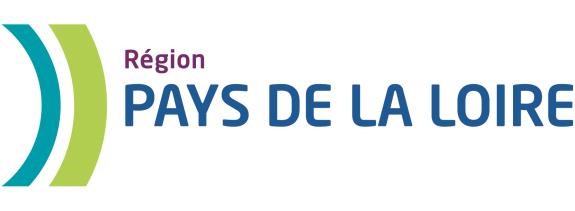 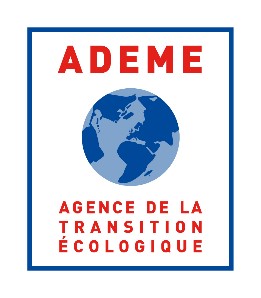 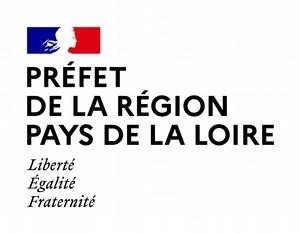 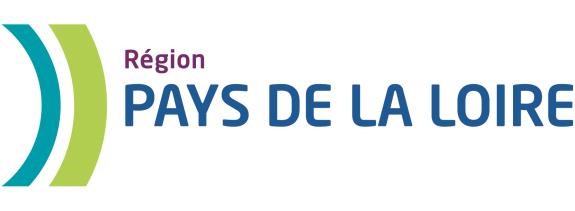 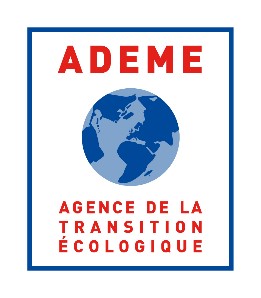 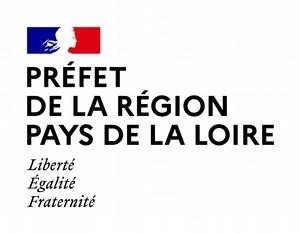 Annexe 1 : administrative et techniqueCe qu’il faut retenirSeuls les dossiers comportant les 2 annexes feront l’objet d’un examen de demande.Les aides des partenaires ne constituent pas un droit à délivrance et n’ont pas de caractère systématique.Il est impératif de nous contacter, en amont du dépôt pour tous renseignements ou conseils relatifs au montage et au dépôt de votre dossier, comme indiqué dans le cahier des charges de l’appel à projets.Pour bien renseigner ces annexes Renseigner le dossier, l’imprimer, le signer et le renvoyer scanné en format PDF. Vérifier que tous les champs sont bien renseignés (montant de l’aide sollicitée, taille de la structure, adresse complète…).Ne pas oublier de cocher le consentement à l’utilisation des données personnelles, c’est obligatoire.Ce document complété doit être déposé sur Démarches SimplifiéesLes partenaires se réservent le droit de demander des pièces administratives complémentaires en cours d’instruction du dossier.COURRIER D’ENGAGEMENT        Je m’engage en cochant la case ci-jointe, je soussigné(e)NomPrénomFonctionagissant en qualité de                 représentant légal ou                représentant dûment mandatéde (nom, raison sociale et sigle) : sollicite par la présente demande une aide financière d’un montant de : sous forme de subvention.                                       Pour la réalisation de l’opération décrite dans ce dossier et certifie :Être régulièrement déclaré et être en règle à l’égard de la réglementation en vigueur notamment sociale et fiscale ;Être en règle au regard de mes obligations environnementales notamment en termes de bilan GES, audit énergie, PCAET pour ceux qui y sont obligés et en matière de mise en place d’un plan de mobilité ;Avoir mis en place et respecter dans ma structure toutes les mesures destinées à prévenir la corruption, la fraude, les pratiques anticoncurrentielles ainsi que les mesures de lutte contre le blanchiment et le financement du terrorisme le cas échéant ;Avoir pris connaissance des règles générales d’attribution de l’ADEME et les accepter,Que l’opération pour laquelle je sollicite une aide financière n’a pas commencé ou qu’elle n’a pas donné lieu à des engagements fermes (sous quelle forme que ce soit : marché signé, commande signée, devis accepté, dépense acquittée…) ;Exactes et sincères les informations fournies dans le présent dossier.J’ai bien noté que ce dossier ne sera examiné qui si tous les documents et renseignements demandés sont complétés.Fait, le                             àSignatureDu représentant légalToute fausse déclaration est passible de peines d’emprisonnement et d’amendes prévues par les articles 441-6 et 441-7 du code pénal.IDENTIFICATION DU DEMANDEURNuméro SIRETType de structure :           entreprise            association          collectivité Activité principale : ……………………………………………………………………………………….Effectifs : ……………………………………………………………………………………………………….Régime fiscal sur la TVA : récupérez-vous la TVA pour les dépenses liées à ce projet ?              oui                         non                        partiellement Taille de la structure :Pour les collectivités : cocher en fonction de l’effectif du/des service(s) concerné(s) par le projet et du budget affecté au projet.                       Petite               < 50 salariés et (CA annuel ou total du bilan annuel ≤ 10 M€)                       Moyenne         < 250 salariés et (CA annuel ≤ 50 M€ ou total du bilan annuel ≤ 43 M€)                       GrandeAu sens de la réglementation communautaire, vous êtes une :                     Structure liée                     Structure partenaire                     Structure autonomeSi concerné :Pour les groupements d’intérêt public (GIP), date de publication au Journal officiel de l’approbation de la convention constitutive : Pour les associations, date de la déclaration de création :Pour les laboratoires de recherches, nom complet et acronyme du laboratoire :COORDONNÉES DU DEMANDEUR Représentant légalNom    Prénom Fonction AdresseCP                  Ville / Pays Téléphone                      Courriel Personne chargée du suivi technique du projet, si celle-ci diffère du représentant légalNom    Prénom Fonction AdresseCP                  Ville / Pays Téléphone                      Courriel Personne chargée du suivi administratif et financier, si celle-ci diffère du représentant légalNom    Prénom Fonction AdresseCP                  Ville / Pays Téléphone                      Courriel Le financeur peut recueillir des données personnelles vous concernant afin d’assurer le traitement de ses demandes de subventions.L’ensemble des traitements de données personnelles mis en œuvre dans le cadre de cette mission respecte la réglementation applicable en matière de protection des données personnelles et notamment les dispositions de la loi « Informatique et libertés » du 6 janvier 1978 modifiée et le Règlement général sur la Protection des données (Règlement UE 2016/679). Les données individuelles concernant les nom, prénom, téléphone et adresse électronique des membres de votre personnel, peuvent être consultées par les personnels du financeur habilités à y accéder dans le cadre de ce dispositif et ne seront pas utilisées à des fins commerciales.Les données sont conservées 24 mois après le dernier échange entre le financeur et votre structureLa base légale du traitement est celle du consentement conformément à l’article 6 du Règlement européen sur la protection des donnéesCONSENTEMENT A L’UTILISATION DE MES DONNEES PERSONNELLESJ’accepte en cochant la case ci-contre, que les données personnelles des membres de ma structure soient traitées par l’ADEME conformément aux présentes informations portées à ma connaissance.Je m’engage à informer et à recueillir auprès de chaque membre de mon personnel concerné son consentementPour en savoir plus sur la gestion de vos données personnelles et vos droits, rendez-vous sur :https://ademe.fr/ - Rubrique « Protection des données personnelles ».INFORMATIONS CONCERNANT LE DEMANDEUR4.1 Description du projet (maximum 10 pages)(Investissement, étude, chargé de mission, communication, formation, recherche, autres…).Titre du projetVolet de l’AAP concernéPrésentation du porteur de projet :Contexte et genèse du projet :Objectifs et résultats attendus du projet :Présentation détaillée du projet :Caractère innovant ou exemplaire, ou structurant à une échelle géographique démontrée pertinente, ou apportant une plus-value en termes de maillage territorialObjectifs qualitatif et quantitatif d’économie de ressources :Prise en compte de la logique globale de l’économie circulaire dans la définition du projet :Impacts sur le territoire, sur les activités et sur les cibles concernées : emplois crées, développement économique, nombre d’usagers, liens avec les autres démarches engagées sur le territoire (ex : PCAET, label énergie-climat, plan d’actions économie circulaire territorial de l’EPCI et label économie circulaire de l’ADEME, etc)Viabilité économique du projet :Incitativité de l’aide publique sollicitée :Autres informations relatives au projet, que vous estimez utiles pour compléter la présentationLocalisation du projetCode postal Commune Ou territoire Date prévisionnelle de démarrage du projet : Durée estimée du projet (en mois)Planning prévisionnel du projet et date prévisionnelle de mise en service de(s) installation(s).4.2 ConfidentialitéIdentifiez-vous des risques d’atteintes en matière de secret des affaires ?             Oui                  Non4.3 Dépenses prévisionnelles totales liées au projet et financement Dépenses prévisionnelles totales liées au projet :Votre projet est-il susceptible de recevoir d’autres financements publics ?            Oui          Non VOLET ADMINISTRATIFVOLET TECHNIQUEHistorique succinct, organisation juridique, activités et modèle économique, marché – Principaux clients et concurrentsBref commentaire sur la situation financière, chiffre d’affaires global, évolutions majeures (chiffre d’affaires, volumes, rentabilité…)Notamment indicateurs de suivi et d’évaluation du projetSi projet portant sur des investissements, détailler les différents investissements envisagés Si projet incluant un programme d'actions d'animation, de sensibilisation, de communication, préciser pour chaque action projetée, le temps nécessaire à leur réalisation, les éventuelles autres prestations nécessaires à la mise en œuvre, les résultats attendus et qui pourront être valorisésSi projet d’opération collective, détailler les entreprises ou autres structures visées, le mode de sélection de ces partenaires Description des partenariatsDescription du marché : pertinence du projet / demande, localisation, concurrence locale/régionale, marché en tension ou non, positionnement de l’offre dans le marché…Existence d’une étude de faisabilité économique et de prévisionnels : si oui, éléments principaux et conclusifs de l’étude.En cas de réponse positive et sous réserve de l’octroi d’une aide financière, vous devez adresser une demande écrite justifiant la confidentialité demandéeMerci de vérifier la cohérence des coûts avec l’annexe 2 financièreEn cas de réponse positive vous vous engagez à communiquer sans délai toute aide publique que vous auriez sollicitée ou reçue, solliciteriez pour la réalisation de l’opération concernée par l’envoi du plan de financement de l’opération actualisé.  